Victorian Country Inter District Competition 2018              Availability Form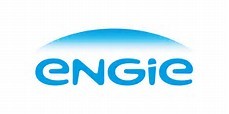 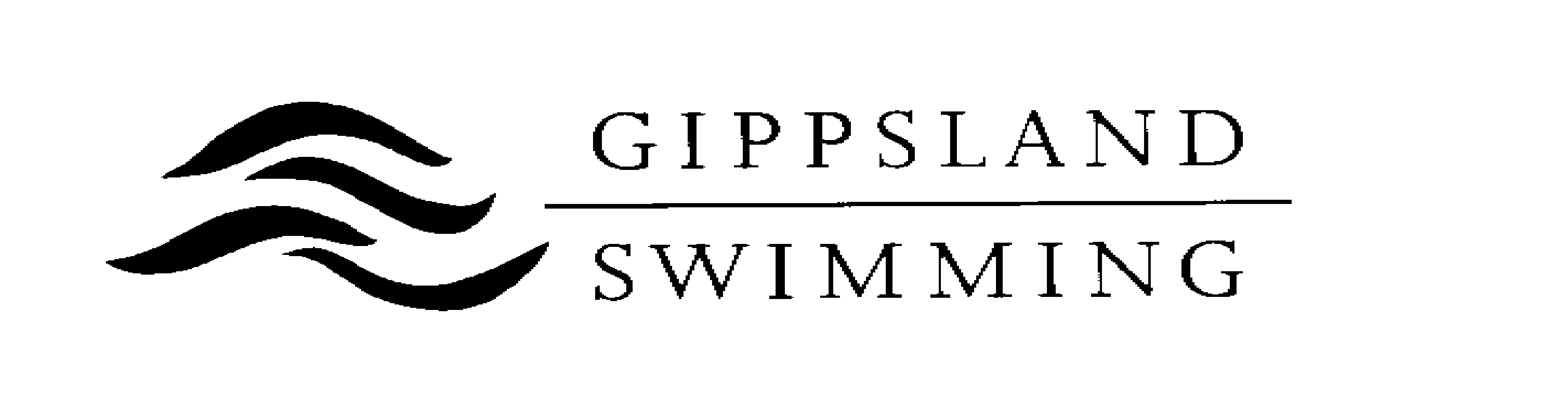 Are you available for the following team if selected?Victorian Country Inter District Competition Saturday, 24th February 2018 at MSAC. 	          			YES / NO (please circle)(Please note that the swimmer may only be selected for one event or relay)Applications Close: Monday, 30th January 2018Name: __________________________________		Club: ________________________Address: _____________________________________________________________________Date of Birth: _____________________	Age (as at 24/2/2018) ______________________	Email Address: ________________________________________________________________Home Phone Number: ______________________		: ______________________If selected, Gippsland Swimming will provide swimmers with bus travel to MSAC, Polo Shirt and Cap to wear on the day.  Please nominate size of Polo Shirt required.  Parent / Guardian Signature: ______________________________________________Please return Availability Form to:Renee CargillTeam Selection SecretaryGippsland Swimming IncC/O PO BOX 68Traralgon 3844Or via email: regcargs@wideband.net.auEnquiries:  Phone (m) 0438 762 916Polo Shirt SizePolo Shirt SizePolo Shirt SizePolo Shirt SizeChildren’s SizeTickAdult SizeTick8S10M12L14XL16XXLBus Pick Up / Drop Off Point (Interdistrict Team only)TickBairnsdaleTraralgonMorwellMoeWarragul